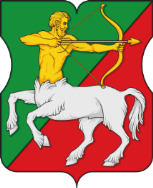 АППАРАТ СОВЕТА ДЕПУТАТОВмуниципального округа БУТЫРСКИЙПОСТАНОВЛЕНИЕ12.12.2022 № 02-01-05/17Об упрощенном осуществлении внутреннего финансового аудита и наделении полномочиями внутреннего финансового аудитаВ соответствии с пунктом 5 статьи 160.2-1 Бюджетного кодекса Российской Федерации, приказом Министерства финансов Российской Федерации от 18.12.2019 № 237н «Об утверждении федерального стандарта внутреннего финансового аудита «Основания и порядок организации, случаи и порядок передачи полномочий по осуществлению внутреннего финансового аудита», Уставом муниципального округа Бутырский, аппарат Совета депутатов муниципального округа Бутырский постановляет: 1. Осуществлять в аппарате Совета депутатов муниципального округа Бутырский упрощенный внутренний финансовый аудит.2. Наделить полномочиями по осуществлению внутреннего финансового аудита главу муниципального округа Бутырский. Глава муниципального округа Бутырский самостоятельно выполняет действия, направленные на достижение целей осуществления внутреннего финансового аудита, в частности:2.1. организует и осуществляет внутренний финансовый контроль;2.2. решает задачи внутреннего финансового аудита, направленные на совершенствование внутреннего финансового контроля в аппарате Совета депутатов муниципального округа Бутырский;2.3. решает задачи внутреннего финансового аудита, направленные на повышение качества финансового менеджмента.2.4. принимает на себя и единолично несет ответственность за результаты выполнения бюджетных процедур.3. Признать утратившим силу постановление аппарата Совета депутатов муниципального округа Бутырский от 18.12.2020 № 02-01-05/18 «Об упрощенном осуществлении внутреннего финансового аудита и наделении полномочиями внутреннего финансового аудита».4. Контроль за выполнением настоящего постановления возложить на главу муниципального округа Бутырский Шкловскую Н.В.Глава муниципального округа Бутырский			Н.В. Шкловская